Кировское областное государственное 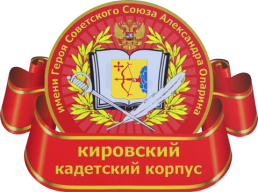 общеобразовательное автономное учреждение «Кировский кадетский корпус имени Героя Советского Союза А. Я. Опарина»   РАБОЧАЯ ПРОГРАММАпо внеурочной деятельности 
курс «Военная медицинская помощь»
(социальное  направление)в 11 - х взводах  на 2022  – 2023  уч. годст.  Просница 2022 г.Рабочая программа по внеурочной деятельности «Военная медицинская  помощь» в 11-х взводах. Количество часов в неделю – 1 ч. (компонент образовательной организации учебного плана внеурочной деятельности).Количество часов в год – 17 ч.,  в соответствии с Учебным планом КОГОАУ  «Кировского кадетского корпуса имени Героя Советского Союза А. Я. Опарина» на 2022-2023  уч. год  и годовым календарным графиком.Уровень изучения учебного материала – базовый.Рабочая программа составлена на основе:требований Закона «Об образовании»,Федерального государственного образовательного стандарта среднего  общего образования, на основании Концепции духовно-нравственного развития и воспитания личности гражданина России, № 68-ФЗ от 21.12.1994 г. «О защите населения и территорий от чрезвычайных ситуаций природного и техногенного характера», № 151-ФЗ от 22.08.1995 г. «Об аварийно-спасательных службах и статусе спасателей», 2.4.2.2821-10 «Санитарно-эпидемиологические требования к условиям и организации обучения в общеобразовательных учреждениях, утвержденные постановлением Главного государственного санитарного врача РФ от 29.12.2010г. №189».Программа  «Военная  медицинская помощь»  предназначена для кадет 11-х взводов  в рамках реализации Федерального государственного образовательного стандарта нового поколения.Основная идея курса это серия программ «Первая доврачебная помощь» 7-ого взвода, «Первая медицинская помощь» в 8-ом взводе, «Военная медицинская подготовка» в 11-ом взводе.  В рамках курса идёт:- совершенствование системы знаний о необходимости обеспечения личной безопасности жизнедеятельности и безопасности общества, выполнение социальных ролей человека и гражданина;- воспитание гражданской ответственности, патриотизма, морально-нравственной и физической подготовки молодежи к выполнению конституционного долга, толерантности, приверженности гуманистическим и демократическим ценностям;- развитие личности в период ранней юности, ее духовно-нравственной, физической, политической и правовой культуры, социального поведения, основанного на оказание помощи пострадавшим в чрезвычайных ситуациях, способности к личному самоопределению и самореализации в контексте проблем безопасности личности и общества;- овладение умениями получать и критически осмысливать социальную информацию, анализировать, систематизировать полученные данные; освоение способов безопасного поведения (предвидеть, предупредить), коллективных средств защиты необходимых для человека, общества и государства;- воспитание у кадет мужества, гражданственности, находчивости, а также физической закалки и профессиональной ориентации;- гуманное  обращение с пострадавшими в процессе оказания первой помощи;- овладение основами оказания первой помощи пострадавшим;- обеспечение  безопасной среды для пострадавших;- выполнение нормативов оказания первой помощи;- контроль   за состоянием своего здоровья.Данный курс является составной частью образовательно-воспитательной программы  Кировского кадетского корпуса в военно-патриотическом направлении.Военная медицинская помощь является одним из важных элементов гражданского воспитания молодежи, является основой формирования представлений о здоровом образе жизни.Данная программа ориентирует кадет  на знания особенностей анатомии и физиологии человека, информирует подрастающее поколение  о современных положениях военных учений в организации медицинского обеспечения армии, на формирование умений и навыков оказания самопомощи, взаимопомощи и первой помощи, пострадавшим и попавшим в критические ситуации людям.  Программа курса «Военная медицинская помощь» призвана оберегать здоровье, поднимать статус физической культуры и здорового образа жизни (без вредных привычек), развивать желание исцелять заболевших, облегчать боль и страдания людей.В условиях современной жизни подрастающему поколению нужны разносторонние знания, навыки владения достаточно широким спектром реанимационных процедур, а также мер профилактики и предупреждения различных повреждений организма человека, необходим высокий уровень морально-психологической подготовки.Все эти качества должны закладываться уже сегодня, в подростковом возрасте. Успешное усвоение программы позволит рассчитывать, что в случае необходимости, кадеты смогут оказать медицинскую помощь себе, товарищам и другим, нуждающимся в такой помощи людям.Цель:  Формирование у кадет ответственного отношения к сохранению и укреплению здоровья, практических навыков распознавания неотложных состояний человека и умений оказывать первую доврачебную и (или) медицинскую помощь.Задачи:развивать ответственность за личную безопасность, безопасность общества и государства, ценностного отношения к здоровью и человеческой жизни;формировать умения и навыки, необходимых при действиях в экстремальных условиях и чрезвычайных ситуациях в процессе прохождения службы;формировать умения: оценка ситуации, опасной  для жизни и здоровья; использование средств индивидуальной и коллективной защиты;Обучение всех кадет к оказанию первой медицинской помощи при разных видах травм не только другим людям, но и самому лично.Форма организации образовательного процесса – образование единой образовательной и развивающей среды, задающей направленность и темпы развития кадет.предметные результаты — освоенные кадетами в ходе изучения курса знания, умения и специфические навыки  первой доврачебной помощи и первой  медицинской  помощи по получению новых знаний, их преобразования и применения, а также система основополагающих элементов научного знания, лежащая в основе современной научной картины мира.Предметные результаты освоения основной образовательной программы для учебных предметов на базовом уровне ориентированы на обеспечение преимущественно общеобразовательной и общекультурной подготовки.Предметные результаты освоения основной образовательной программы для учебных предметов на углубленном уровне ориентированы преимущественно на подготовку к последующему профессиональному образованию, развитию индивидуальных  способностей кадет путем более глубокого, чем это предусматривается базовым курсом, освоением основ наук, систематических знаний и способов действий, присущих данному учебному предмету.Предметные результаты освоения интегрированных учебных предметов ориентированы на формирование целостных представлений о мире и общей культуры обучающихся путем освоения систематических научных знаний и способов действий на метапредметной основе.Предметные результаты освоения основной образовательной программы должны обеспечивать возможность дальнейшего успешного профессионального обучения или профессиональной деятельности.метапредметные результаты: 1) умение самостоятельно определять цели деятельности и составлять планы деятельности; самостоятельно осуществлять, контролировать и корректировать деятельность; использовать все возможные ресурсы для достижения поставленных целей и реализации планов деятельности; выбирать успешные стратегии в различных ситуациях;2) умение продуктивно общаться и взаимодействовать в процессе совместной деятельности, учитывать позиции других участников деятельности, эффективно разрешать конфликты;3) владение навыками познавательной, учебно-исследовательской и проектной деятельности, навыками разрешения проблем; способность и готовность к самостоятельному поиску методов решения практических задач, применению различных методов познания;4) готовность и способность к самостоятельной информационно-познавательной деятельности, владение навыками получения необходимой информации из словарей разных типов, умение ориентироваться в различных источниках информации, критически оценивать и интерпретировать информацию, получаемую из различных источников;(в редакции Приказа Минобрнауки России от 29.12.2014 № 1645)5) умение использовать средства информационных и коммуникационных технологий (далее - ИКТ) в решении когнитивных, коммуникативных и организационных задач с соблюдением требований эргономики, техники безопасности, гигиены, ресурсосбережения, правовых и этических норм, норм информационной безопасности;6) умение определять назначение и функции различных социальных институтов;7) умение самостоятельно оценивать и принимать решения, определяющие стратегию поведения, с учетом гражданских и нравственных ценностей;8) владение языковыми средствами - умение ясно, логично и точно излагать свою точку зрения, использовать адекватные языковые средства;9) владение навыками познавательной рефлексии как осознания совершаемых действий и мыслительных процессов, их результатов и оснований, границ своего знания и незнания, новых познавательных задач и средств их достижения.личностные результаты  1) гражданскую позицию как активного и ответственного члена российского общества, осознающего свои конституционные права и обязанности, уважающего закон и правопорядок, обладающего чувством собственного достоинства, осознанно принимающего традиционные национальные и общечеловеческие гуманистические и демократические ценности;2) готовность к служению Отечеству, его защите;3) сформированность мировоззрения, соответствующего современному уровню развития науки и общественной практики, основанного на диалоге культур, а также различных форм общественного сознания, осознание своего места в поликультурном мире;4) сформированность основ саморазвития и самовоспитания в соответствии с общечеловеческими ценностями и идеалами гражданского общества; готовность и способность к самостоятельной, творческой и ответственной деятельности;5) толерантное сознание и поведение в поликультурном мире, готовность и способность вести диалог с другими людьми, достигать в нем взаимопонимания, находить общие цели и сотрудничать для их достижения, способность противостоять идеологии экстремизма, национализма, ксенофобии, дискриминации по социальным, религиозным, расовым, национальным признакам и другим негативным социальным явлениям;(в редакции Приказа Минобрнауки России от 29.06.2017 № 613)6) навыки сотрудничества со сверстниками, детьми младшего возраста, взрослыми в образовательной, общественно полезной, учебно-исследовательской, проектной и других видах деятельности;7) нравственное сознание и поведение на основе усвоения общечеловеческих ценностей;8) готовность и способность к образованию, в том числе самообразованию, на протяжении всей жизни; сознательное отношение к непрерывному образованию как условию успешной профессиональной и общественной деятельности;9) принятие и реализацию ценностей здорового и безопасного образа жизни, потребности в физическом самосовершенствовании, занятиях спортивно-оздоровительной деятельностью, неприятие вредных привычек: курения, употребления алкоголя, наркотиков;10) бережное, ответственное и компетентное отношение к физическому и психологическому здоровью, как собственному, так и других людей, умение оказывать первую помощь;11) осознанный выбор будущей профессии и возможностей реализации собственных жизненных планов; отношение к профессиональной деятельности как возможности участия в решении личных, общественных, государственных, общенациональных проблем.Работа строится по принципу связи системно-деятельностного подхода с жизнью, дополненная профессиональной ориентацией для кадет.Принципы обученияПрограмма «Военная  медицинская помощь» построена на соблюдении общепризнанных, основополагающих принципах обучения:принцип сознательности и активности кадетСодержание курса предусматривает глубокое осмысление знаний, приобретаемых детьми путем интенсивного напряжения собственной умственной деятельности. Собственная познавательная активность кадет является важным фактором обучаемости и оказывает решающее влияние на темп, глубину и прочность овладения материала.Принцип сознательности и активности обучения осуществляется педагогом через:- осознание целей и задач предстоящей на занятии работы;- использование разнообразных видов и форм познавательной деятельности, объединение анализа с синтезом, сопоставление с противопоставлением, частое использование аналогии;- работу с понятийным аппаратом;- опору на уже имеющиеся знания и опыт кадет в данной области деятельности;- использование взаимообучения;- разъяснение причинно-следственных связей;- использование в обучении практических ситуаций, связанных с безопасностью здоровья человека и от кадета самостоятельного видения, понимания и осмысления;- изучение и использование индивидуальных интересов кадет.принцип наглядности обученияПрограмма курса «Военная медицинская помощь» учитывает наукой доказанный факт, что органы зрения «пропускают» в мозг почти в 5 раз больше информации, чем органы слуха, и почти в 13 раз больше, чем тактильные органы. Понятия и абстрактные положения доходят до сознания учащихся легче, когда они подкрепляются конкретными фактами и образами, для раскрытия которых используются различные виды наглядности.Педагогом используются ксерокопии фотографий, картинок, иллюстраций учебной и научной литературы. принцип систематичности и последовательностиПроцесс обучения, состоящий из отдельных шагов, протекает тем успешнее и дает большие результаты, чем меньше в нем перерывов, нарушений последовательности. Если систематически не упражнять навыки, то они утрачиваются. Если кадет не приучать к логическому мышлению, то они постоянно будут испытывать затруднения в своей мыслительной деятельности. Если не соблюдать системы и последовательности, то процесс развития кадет замедляется.Программа по военной медицинской подготовке построена таким образом, что:- каждое занятие делится на логически завершенные части (вопросы темы), последовательно реализуемые в ходе занятия;- каждая тема курса опирается на науку и действительность и использует в своем содержании межпредметные связи;- каждое занятие строится по схеме: а) установление объекта изучения, б) изложение основания теории вопроса, в) раскрытие инструментария изучения вопроса, г) объяснение следствия вопроса, д) определение границ применения данного знания или навыка;- в конце каждого раздела курса предусмотрены занятия обобщения и систематизации.принцип прочности обученияВ современном обучении мышление главенствует над памятью. Программа по военной  медицинской  помощи не растрачивает силы кадет на запоминание малоценных знаний, не допускает перегрузки памяти в ущерб мышлению.Достигается реализация этого принципа следующими приемами:- вместо заучивания материала, имеющего вспомогательный характер, обучающиеся пользуются справочной и информационной литературой прямо на занятии;- материал, требующий запоминания, оформляется в форме тезиса, схемы, рисунка и фиксируется в тетради;- каждый кадет  работает в соответствии со своими возможностями, но в то же время в полную силу. Педагог контролирует внутренние и внешние факторы, отвлекающие внимание кадета (рассеянность, опоздания, нарушения дисциплины и т.п.);- изучение каждой новой темы начинается с формирования интереса и положительного отношения к ней;- педагог тщательно следит за логикой подачи материала, учит кадет пользоваться различными приемами, облегчающими запоминание, применяет на занятиях яркое эмоциональное изложение, наглядные пособия, табельные средства обучения, дидактические игры, учебные дискуссии, проблемно-поисковое обучение;- методами поощрения или порицания (оценок не ставит педагог) осуществляется контроль над качеством выполнения задания или упражнения, формируя сознательное и ответственное отношение к любой деятельности.принцип доступностиДоступность обучения определяется возрастными особенностями кадет и зависит от их индивидуальных особенностей.Реализуя данный принцип, педагог использует:- ведение материала в оптимальном темпе, не задерживая в развитии сильных кадет и развивая быстроту действия у средних и слабых кадет;- индивидуальную обучаемость каждого кадета, объединяет в дифференцированные подгруппы ребят с одинаковой обучаемостью;- при изучении нового и сложного материала привлечение  сильных кадет, а при закреплении материала - средних и слабых;- эмоциональность и ясность изложения материала, избегание монотонности, использование ярких фактов, примеров из жизни, медицинской практики, фильмов и литературы.Доступность не означает легкость обучения. Свою функцию педагог видит не в том, чтобы бесконечно облегчать труд кадет по самостоятельному добыванию, осмыслению и усвоению знаний, а в том, чтобы помогать, направлять, непонятное раскрыть через понятное.принцип научностиПринцип научности обучения требует, чтобы  кадеты  предлагали  для усвоения подлинные, прочно установленные наукой знаний и использовались методы обучения, по своему характеру приближающиеся к методам изучаемой науки.Программа по военной медицинской подготовке отражает, в определенной степени, и принцип научности, ибо все вопросы оказания медицинской помощи опираются на официальную медицину России. Научность курса выражается:- в систематическом информировании кадет о новых достижениях в медицине;- в раскрытии кадетам  методов и сложности научного познания;- в поощрении исследовательской работы кадет.принцип связи теории с практикойПравильно поставленное воспитание вытекает из самой жизни, практики, неразрывно с ней связано, готовит подрастающее поколение к активной преобразующей деятельности.Программа приучает кадет проверять и применять свои знания на практике, воспитывает стремление к постоянному улучшению своих результатов, развивает соревновательность.Особенности методики обучения.Занятия строятся с учетом возрастных особенностей кадет, материал  дается в полном объеме, с многократным повторением приемов, доведением их до автоматизма. Почти все занятия включают в себя репродуктивные методы работы («посмотри и повторяй за мной»), а также творческие задания, исследовательские методы.Преподавание материала соблюдает принцип постепенного усложнения материала, иными словами, обучение идет от простого к сложному. Сначала педагог дает теоретическое освещение вопроса занятия, напоминает правила техники безопасности работы с табельным имуществом. Затем педагог демонстрирует своими руками на одном из кадет какой-либо прием по оказанию помощи. После этого ребята повторяют этот прием под наблюдением педагога. Прием демонстрируется на себе или при работе в парах, на напарнике.Все разделы курса по медицинской помощи строятся по принципу «снежного кома». Методическое обеспечение образовательного процесса.Методическое обеспечение курса включает следующие методы обучения:А) по источникам знаний- практические (упражнения);- наглядные (иллюстрация, демонстрация, наблюдения учащихся);- словесные (объяснение, разъяснение, рассказ, беседе, инструктаж, лекция, дискуссия);- работа с литературой (чтение, изучение, реферирование, беглый просмотр, цитирование, составление плана, конспектирование).Б) по типу познавательной деятельности- объяснительно-иллюстративные (педагог предлагает кадетам знания в «готовом виде» и организует различными способами восприятие и осмысление этих знаний);- репродуктивные (педагог не только сообщает готовые знания, но и объясняет их, а обучающиеся правильно и многократно их воспроизводят, т.е. повторяют за педагогом);- частично-поисковые (педагог не предлагает кадетам готовые знания, а организует поиск новых знаний кадетами с помощью разнообразных средств, кадеты под руководством педагога решают возникающие познавательные задачи, создают и разрешают проблемные ситуации, анализируют, сравнивают, обобщают);- исследовательские (совместная постановка проблемы, самостоятельный поиск кадетами путей решения проблемы, оперативное управление педагогом процессом решения проблемных задач).Формы организации процесса.Теоретические занятия проводятся в формах лекции, рассказа, беседы с выделением главного материала в тезисах, под запись (ведение конспекта обязательно).Практические занятия проводятся с использованием предметов табельного имущества, имитация пораженных и больных, разыгрыванием моделей ситуаций, при которых надо применять знания и умения по первой медицинской помощи, выполняются определенные упражнения и разрешаются смоделированные ситуации несчастных случаев.Закрепление  материала производится с помощью тестирования, проверочной работы по карточкам, составления опорных схем медицинских процедур, а также выполнение заданий по конкретным мероприятиям. Чаще всего при закреплении используются исследовательские методы обучения.Оценивание уровня подготовки осуществляется с помощью контрольных «срезов», а также сравнения с существующими в армии нормативами розыска, выноса, вывоза раненых и больных и оказания им медицинской помощи на поле боя. Уровень своей подготовки каждый кадет  оценит, как в ходе тренировок, так и во время многочисленных соревнований, в которых он принимает активное участие.Промежуточные «срезы» для определения достигнутых результатов проходят в форме военно-медицинской игры во время проведения учебно-полевых сборов. Такая форма зачета, привлекательна, по сути, и эффективна по содержанию, поскольку снимает напряжение, создает атмосферу творчества, состязательности, позволяет кадетам раскрыть лучшие черты своего характера, проявить товарищескую взаимовыручку и дружескую критику. Закрепление каждого практического приема медицинской процедуры отрабатывается тщательно, долговременно и индивидуально, до тех пор, пока не появится устойчивый навык выполнения этой процедуры. Вот почему, все, что изучают кадеты на занятиях по первой доврачебной помощи, первой медицинской помощи, усваивается ими на все 100 процентов. И здесь нельзя иначе, ведь речь идет о жизни человека.Содержание курса:Военно-медицинская подготовка, являясь одним из предметов обучения кадет, дает знания по медицине, которые помогут своевременно и правильно оказать доврачебную помощь при получении травм, не только обычным, но и оружием массового поражения.Военно-медицинская подготовка включает в себя:обучение кадет оказанию первой медицинской помощи «раненного солдата» (остановка кровотечения, действия во время разных видов переломов, наложение повязок и жгутов, введение обезболивающего), при помощи практики получение навыков их проведения;обучение правилам использования и содержания индивидуальной аптечки, в которой должны быть в наличии лекарства широкого спектра применения, перевязочные средства, противохимический пакет, средства обеззараживания воды;обучение использования подручных средств для оказания «раненому военному» первой медицинской помощи;обучение правилам и приёмам розыска пострадавших военных, в дальнейшем их извлечение из боевой техники и иных мест, которые имеют трудный доступ, а также изучение правильной транспортировки и переноски раненых солдат с любыми видами травм;обучение соблюдения профилактики в условиях заражения особо опасными веществами, способные вызвать отравление, в том числе и радиоактивные, а также проведение санитарной обработки.Для проведения практических занятий привлекаются специалисты и должностные лица, которые имеют навыки в этой сфере.При проведении любых видов занятий боевой подготовки широко применяются военно-медицинские знания, что позволяет кадетам тренировать и закреплять полученную на теоретических занятиях информацию. Кроме этого занятия могут происходить во время учебных военно-полевых сборов. В дальнейшем полученные знания на военно-медицинской подготовке пригодятся и в обычной жизни. Поэтому при любом несчастном случае, кадет сможет проявить свои способности и навыки, полученные при прохождении курса по военной медицинской помощи, оказав первую доврачебную помощь.Для проведения занятий военно-медицинской подготовки организуются специальные учебные классы, а также создаются переносные учебные стенды для занятий вне кадетского корпуса, например, на полигоне. Плакаты для занятий  должны быть иллюстрированными и содержащими всю информацию по теме.Кроме этого во время отработки знаний должны быть все необходимые предметы: укладки с табельными и подручными средствами для оказания первичной помощи.Для закрепления и отработки полученных знаний по оказанию первой помощи используются специальные бинты, которые можно многократно применять.После окончания учебных занятий по военно-медицинской подготовке каждый кадет будет знать способы своевременного оказания первичной помощи людям с любыми видами травм, в том числе с сильными кровотечениями и открытыми переломами.Также после окончания курса кадет будет способен реагировать и принимать решения в случае применения врагом ядерного или химического оборудования. Кадеты  должны знать и уметь, как в случае войны очистить воду и чем питаться, как нужно передвигаться и размещаться, чтобы противник не смог увидеть и нанести ранения.Календарно-тематический план для 11- х взводов:Учебно-методическое и материально-техническое обеспечение образовательного процесса.1. Учебник спасателя. С.К.Шойгу, М.И.Фалеев, Г.Н.Кириллов. 3-е изд.,2010 г2. Охрана труда спасателя. С.К.Шойгу, С.М.Кудинов. М., 2012 г3. Чрезвычайная служба России. С.К. Шойгу. М.,2012 г4. Основы медицинских знаний. В.Г. Бубнов, Н.В. Бубнова.М., 2011 г5. Атлас добровольного спасателя. Первая медицинская помощь    на месте происшествия. В.Г. Бубнов, Н.В. Бубнова. М., 2011 г6. Катастрофы и человек. Ю.Л.Воробьев. М., кн. 1, 2010 г7. Безопасность и защита населения в ЧС. Н.А. Крючек. М.,2011 г8. Личная безопасность в чрезвычайных ситуациях. Г.Н. Кириллов. М. 20119. Практикум для медицинских сестер гражданской обороны.    И.В. Новиков. Урал, 2011 г__________________________________________________Приложение № 1Виды и формы контроляВиды контроля: текущий, тематический, промежуточный, итоговый.Формы контроля: разноуровневые тесты, выполнение нормативов; практические зачеты.Требования к уровню подготовки кадет (выпускников).Кадеты, освоив данную программу должны:I. Знать:Нормативные документы, определяющие порядок и способы оказания доврачебной и первой помощи пострадавшим.Основы анатомии и физиологии человека.Методы и средства оказания доврачебной и первой медицинской помощи.Первоочередные меры при травмах и ранениях.Основные симптомы при нарушении функции дыхания, кровообращения, пищеварения и т.д.Приемы психологической помощи.Признаки жизни и смерти.II. Уметь:1. Оказать первую доврачебную медицинскую помощь и (или) медицинскую помощь в случаях:-обморока;- опасных для жизни кровотечений и переломов костей;-электрических – ожогов и шока;-истинного и бледного утопления;-попадание инородного тела в дыхательные пути;2. Проводить непрямой массаж сердца и искусственную вентиляцию легких.3. Накладывать повязки и перевязки.4. Проводить транспортную иммобилизацию._________________________________________УТВЕРЖДАЮДиректор КОГОАУ «Кировский кадетский корпус имени Героя Советского Союза А.Я. Опарина»__________ /Семейшев А.Л./«____» ____________ 20___г.директор  СОГЛАСОВАНОна педагогическом совещании №____ от «___»_______  20____ г.Председатель педагогического совещания ___________/________/Составитель  программы:Гузаиров Егор НаильевичФельдшер корпуса№Содержание Часы Часы Дата проведенияДата проведения№Содержание Теория ПрактикаПо плануПо фактуРозыск раненых на поле боя. Вынос и вывоз с поля боя.1Индивидуальные средства медицинской защиты и правила пользования ими. 1Личная гигиена военнослужащих. 1Первая медицинская помощь при ожогах и обморожениях.2Первая медицинская помощь при поражении техническими жидкостями, электротоком и других несчастных случаях.3Первая медицинская помощь при кровотечениях и переломах костей.1Первая медицинская помощь при поражении отравляющими веществами.1Первая медицинская помощь при поражении ядерным оружием.1Предупреждение инфекционных заболеваний в условиях применения бактериологических (биологических) средств.1Оказание первой помощи при переломах.1Оказание первой помощи при ранениях.1Зачётные, закрепляющие занятия.2Всего Всего 17 ч.17 ч.17 ч.17 ч.